Rückmeldungen möglich bis 20. November. Später eingehende Rückmeldungen können nicht mehr berücksichtigt werden.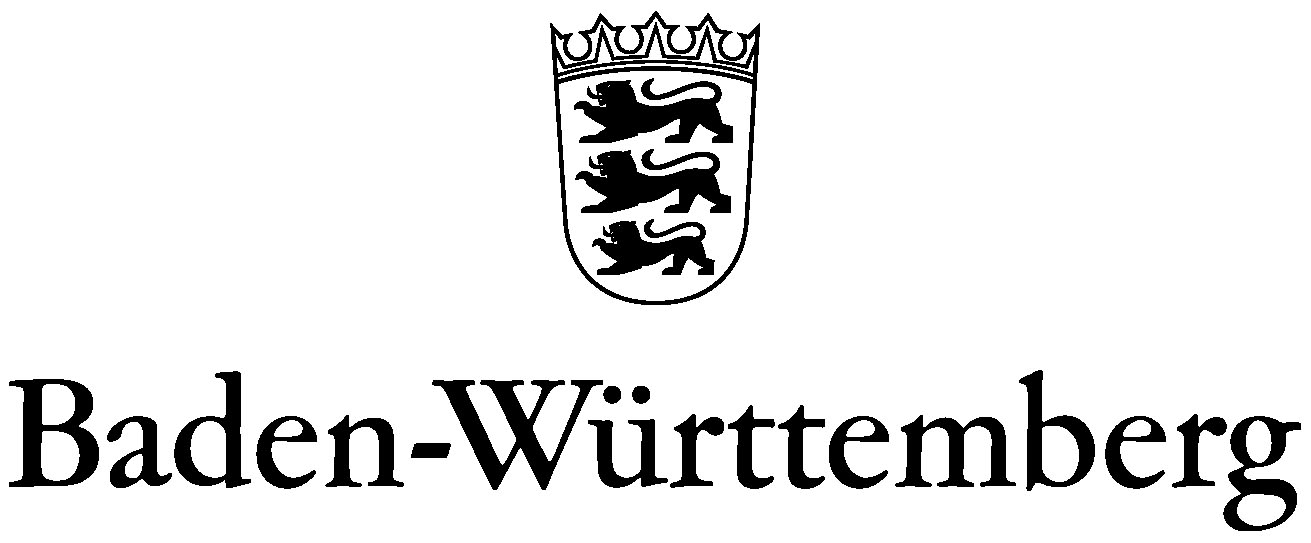 Seminar für Ausbildung und Fortbildung der Lehrkräfte Rottweil (GWHRS)Seminar für Ausbildung und Fortbildung der Lehrkräfte Rottweil (GWHRS)Seminar für Ausbildung und Fortbildung der Lehrkräfte Rottweil (GWHRS)Seminar für Ausbildung und Fortbildung der Lehrkräfte Rottweil (GWHRS)Seminar für Ausbildung und Fortbildung der Lehrkräfte Rottweil (GWHRS)Kameralamtsgasse 8 · 78628 RottweilKameralamtsgasse 8 · 78628 RottweilKameralamtsgasse 8 · 78628 RottweilKameralamtsgasse 8 · 78628 RottweilKameralamtsgasse 8 · 78628 Rottweil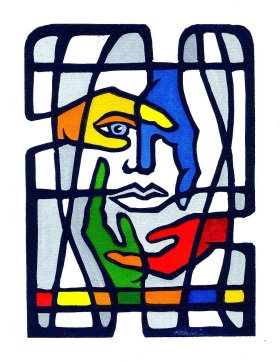 Tel.: 0741 / 243 2501Tel.: 0741 / 243 2501Fax: 0741 / 243 2517poststelle@seminar-gwhrs-rw.kv.bwl.de Fax: 0741 / 243 2517poststelle@seminar-gwhrs-rw.kv.bwl.de Ausbildung zum Lehramt  GrundschulenRückmeldung der Schulen/ Bewerber,in -  WunschAusbildung zum Lehramt  GrundschulenRückmeldung der Schulen/ Bewerber,in -  WunschSchule:Schulleiter/in:Anschrift Bewerber,in    (Angaben soweit bekannt)Anschrift Bewerber,in    (Angaben soweit bekannt)Name:Vorname:Adresse:Telefon:Mobil:E-Mail:Name:Vorname:Adresse:Telefon:Mobil:E-Mail:Name:Vorname:Adresse:Telefon:Mobil:E-Mail:Name:Vorname:Adresse:Telefon:Mobil:E-Mail:Name:Vorname:Adresse:Telefon:Mobil:E-Mail:Name:Vorname:Adresse:Telefon:Mobil:E-Mail:Fächer:1.Fach Fächer:2.FachFächer:3.Fach / Kompetenzbereich